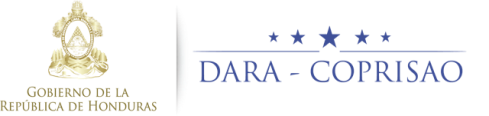 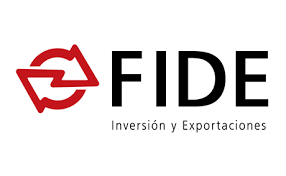 AVISO DE EXPRESION DE INTERESCONTRATACIÓN DE CONSULTORIAS INDIVIDUALESFUNDACION PARA LA INVERSION Y DESARROLLO DE EXPORTACIONES(FIDE)CONVENIO COPRISAO/DARA-FIDEANTECEDENTES: La  Fundación para la Inversión y Desarrollo de Exportaciones (FIDE), suscribió el Convenio Marco de Cooperación Interinstitucional entre la Comisión Presidencial de Reforma Integral del Sistema Aduanero y Operadores de Comercio (COPRISAO) y la Dirección Adjunta de Rentas Aduaneras (DARA), cuyo  objetivo es asegurar que la COPRISAO/DARA y, en el futuro inmediato, la Administración Aduanera cuenten con el equipo tecnológico, redes de telecomunicaciones y sistemas de información de última generación que contribuyan a mejorar la eficiencia de los servicios que la Administración Aduanera brinda en la facilitación y simplificación del comercio; control, verificación, recaudación y fiscalización de los tributos aduaneros; seguridad y control de las importaciones y exportaciones.PROPOSITO DEL AVISO DE EXPRESION DE INTERES: El propósito de este aviso de expresión de interés es conformar una lista de candidatos aptos para desarrollar las consultorías abajo citadas. ORGANISMO EJECUTOR: La Fundación para la Inversión y Desarrollo de Exportaciones (FIDE), Convenio COPRISAO-DARA-FIDE; invita a consultores individuales, a presentar expresión de interés currículos actualizados para la contratación de las siguientes consultorías: Un (1) Administrador de Centro de Datos.Un (1) Operador de Centro de Datos y Soporte Técnico.Dos (2) Operadores de Sistemas y Soporte Técnico.Un (1) Administrador de Redes y Telecomunicaciones.Un (1) Administrador de Base de Datos.Requisitos para la Contratación:Administrador de Centro de DatosFormación Académica:Ing. Sistemas.Especialización en seguridad informática y/o telecomunicaciones.Experiencia Profesional:Al menos cinco (5) años de experiencia de trabajo en las áreas de especialización solicitadas.Conocimientos en:Administración de centro de datos.Procedimientos de operación de componentes de Centros de Datos.Gestión y habilitación de servicios dentro de Centros de Datos.Cableado estructurado y fibra óptica e instalación de componentes activos y pasivos en redes orientadas a Centros de Datos.Subsistemas que operan en el centro de datos, potencia, enfriamiento, seguridad, accesos biométricos y su monitoreo.Procedimientos para gestión de bases de datos que se administran en la institución (SQL Server, Oracle, MySQL).Seguridad informática.Mecanismos de respaldo y recuperación de información.Administración y soporte de sistemas operativos Windows y Unix y Linux.Herramientas de monitoreo de red y aplicaciones.Administración de plataformas de almacenamiento centralizado.Gestión de ambientes de virtualización.Entornos de tecnología de publicación de servicios web, servidores Web Apache, IIS 7 o superior, JBOSS, etc.Administración y soporte de Directorio Activo.Solución de problemas de redes LAN/WAN.Cursos recibidos:Administración de componentes de infraestructura de centros de datos.Sistemas Operativos, Windows Server 2003,2008, 2012.Linux – Unix. (Debian, Ubuntu, RedHat, etc.).Administración de ambientes virtualizados (VMWARE , Microsoft Hyper – V, Virtual Box, etc.).Herramientas de monitoreo de aplicaciones, redes y servicios.Herramientas de monitoreo subsistemas que operan en el centro de datos, potencia, enfriamiento, seguridad, accesos biométricos y su monitoreo.Seguridad informática.Telecomunicaciones.Idiomas:Español Inglés IntermedioLa consultoría se desarrollará en La Aduana de Puerto Cortés debiendo El Consultor desplazarse de ser requerido a otras ciudades del país.Operador de Centro de Datos y Soporte TécnicoFormación Académica:Estudios en Informática a nivel universitario, o carreras afines al área de tecnología.Cursos en las materias tecnológicas relacionadas con su puesto.Experiencia profesional:Al menos (2) dos años de experiencia de trabajo en el área de tecnologías de información.Conocimientos de:Procedimientos de operación de componentes de Centros de Datos.Gestión y habilitación de servicios dentro de Centros de Datos.Cableado estructurado e instalación de componentes activos y pasivos en redes orientadas a Centros de Datos.Subsistemas que operan en el centro de datos, potencia, enfriamiento, seguridad, accesos biométricos y su monitoreo.Procedimientos para gestión de bases de datos que se administran en la institución (SQL Server, Oracle, MySQL).Administración y soporte de sistemas operativos Windows y Unix y Linux.Herramientas de monitoreo de red y aplicaciones.Administración de plataformas de almacenamiento centralizado.Gestión de ambientes de virtualización.Entornos de tecnología de publicación de servicios web, servidores Web Apache, IIS 7 o superior, JBOSS, etc.Administración y soporte de Directorio Activo.Soporte Ofimático.Solución de problemas de redes LAN.Cursos recibidos:Sistemas Operativos, Windows Server 2003,2008, 2012.Linux – Unix. (Debian, Ubuntu, RedHat, etc.).Administración de ambientes virtualizados (VMWARE , Microsoft Hyper – V, Virtual Box, etc.).Administración de componentes de infraestructura.Herramientas de monitoreo de aplicaciones, redes y servicios.Idiomas:Español Inglés IntermedioLa consultoría se desarrollará en la Aduana de Puerto Cortés, debiendo. El Consultor desplazarse de ser requerido a otras ciudades del país.Operador de Sistemas y Soporte TécnicoFormación académicaEstudios en Informática a nivel universitario, o carreras afines al área de tecnología.Cursos en las materias tecnológicas relacionadas con su puesto.Experiencia profesional:Al menos dos (2) años de experiencia de trabajo en el área de tecnologías de información.Conocimientos de:Procedimientos de operación de equipos informáticos y plataforma tecnológica.Procedimientos para gestión de bases de datos que se administran en la institución (SQL Server, Oracle, MySQL).Administración y soporte de sistemas operativos Windows y Unix y Linux.Herramientas de monitoreo de red y aplicaciones.Gestión de ambientes de virtualización.Plataforma de almacenamiento centralizado tipo SAN, NAS, etc.Entornos de tecnología de publicación de servicios web, servidores Web Apache, IIS 7 o superior, JBOSS, etc.Administración y soporte de Directorio Activo.Soporte Ofimático.Solución de problemas de redes LAN.Cursos recibidos:Sistemas Operativos, Windows Server 2003,2008, 2012.Linux – Unix. (Debian, Ubuntu, RedHat, etc.).Administración de ambientes virtualizados (VMWARE , Microsoft Hyper – V, Virtual Box, etc.).Idiomas:Español Inglés IntermedioAdministrador de Redes y TelecomunicacionesPerfil profesional:Estudios en Informática a nivel universitario, o carreras afines al área de tecnología.Cursos en las materias tecnológicas relacionadas con su puesto.Experiencia profesional:Al menos cinco años (5) de experiencia de trabajo en el área de tecnologías de información.Conocimientos en:Administración de Sistemas Operativos en ambientes Windows y LINUX.Metodologías de implementación de sistemas.Tecnología y administración de Redes Informáticas y Telecomunicaciones.Administración de y Diseño de Redes LAN y WAN.Seguridad en redes Corporativas.Segmentación de redes.Redes de Centro de Datos.Servicios de Red y Conectividad para Servicios en Internet.Administración de servicios de publicación de Aplicaciones y Servicios Web de Centro de Datos.Cursos recibidos:Configuración de switches, routers, access Point.Linux – Unix.Seguridad Perimetral, IPS, IDS, DLP.Servicios de Infraestructura DNS, DHCP, VoIP, Http, etc.Implementación de redes LAN.Implementación de redes WAN, site to site.Implementación de Servicios de Internet, creación de VPNs.Implementación de Servicios de Infraestructura de Telecomunicaciones CORE Central.Implementación de Servicios de Balanceo de Carga para sitios remotos.Configuración de Redes Interinstitucionales para interoperabilidad.Seguridad de Redes de Telecomunicaciones.Idiomas:Español Inglés IntermedioAdministrador de Base de DatosPerfil profesional:Ing. Sistemas o Lic. En Informática.Al menos una certificación en tecnológicas ORACLE (11g o superior).Experiencia profesional:Al menos Diez (10) años de experiencia de trabajo en la administración de base de datos; Oracle en modalidad RAC.Al menos Cinco (5) años de experiencia en afinamiento de parámetros de base de datos, respaldo y recuperación y continuidad de negocios.Conocimientos generales:Procedimientos para gestión de bases de datos que se administran en la institución (SQL Server, Oracle, MySQL).Administración de base de datos Oracle en modalidad RAC.Afinamiento de base de datos Oracle en modalidad RAC.Herramientas de administración y gestión de base de datos Oracle como ser Pl/Sql Developer, Sqldeveloper, Toad para Oracle y Oracle Rac, Spotlight, etc.Seguridad informática.Mecanismos de respaldo y recuperación de información (RMAN).Administración y soporte de sistemas operativos Windows y Unix y Linux.Herramientas de monitoreo de red,  aplicaciones y base de datos.Herramientas de replicación de datos.Administración de plataformas de almacenamiento centralizado.Gestión de ambientes de virtualización.Entornos de tecnología de publicación de servicios web, servidores Web Apache, IIS 7 o superior, JBOSS, etc.Cursos recibidos.Curso Certificado de administración de base de datos Oracle. Curso Certificado de administración Oracle Rac.Sistemas Operativos, Windows Server 2003,2008, 2012.Sistemas de almacenamiento.Linux – Unix. (Oracle Linux, Debian, Ubuntu, RedHat, Solaris, etc.).Herramientas de monitoreo de aplicaciones, redes, servicios, base de datos.Certificaciones recibidas:Al menos una (1) Certificación en producto orientado a base de datos Oracle.Idiomas:Español Inglés IntermedioLos Profesionales interesados podrán obtener un juego completo de los Términos de Referencia, en el Sitio Web: www.honducompras.gob.hn ; los documentos completos (hoja de vida actualizada y expresión de interés), deberán enviarse a la dirección electrónica: licitaciones.utec@fidehonduras.com   indicando claramente la consultoría a la que desea postular. Solamente los profesionales que cumplan con el perfil solicitado en los Términos de Referencia serán considerados para la evaluación. La fecha máxima para la aplicación es el día miércoles 18 de octubre de 2017 a las 9:00 a.m, hora oficial de la Republica de Honduras.FUNDACION PARA LA INVERSION Y DESARROLLO DE EXPORTACIONES(FIDE) 